Circular nº 160/2017 - NPEOsasco, 12 de Abril de 2017.Prezados (as) Gestores (as),Prezados (as) Coordenadores (as) Assunto: Inscrições para o curso Public School Teacher Development Program           A Dirigente Regional de Ensino, no uso de suas atribuições, informa que estão abertas as inscrições para o curso Public School Teacher Development Program oferecido em parceria com a Associação Alumni em São Paulo. O curso é destinado a professores de Língua Estrangeira Moderna – Inglês com aulas atribuídas no Ensino Fundamental Anos Finais ou Médio, com nível de proficiência Intermediário. 	Trata-se de curso com 60h de duração, sendo que 45h serão presenciais e 15h online. 	Os professores interessados em participar do curso, deverão acessar o site http://www.alumni.org.br/, preencher o cadastro para receber o link e realizar seu teste de proficiência na língua inglesa. 	Para instruções com relação ao placement, verificar anexo. As pré-inscrições estarão abertas no período de 13/04/2017 a 20/04/2017. O início do curso está previsto para o dia 06/05/2017.Atenciosamente,Irene Machado PantelidakisRG 17.594.614Dirigente Regional de Ensino Sônia PeresPCNP LEM 2284.8144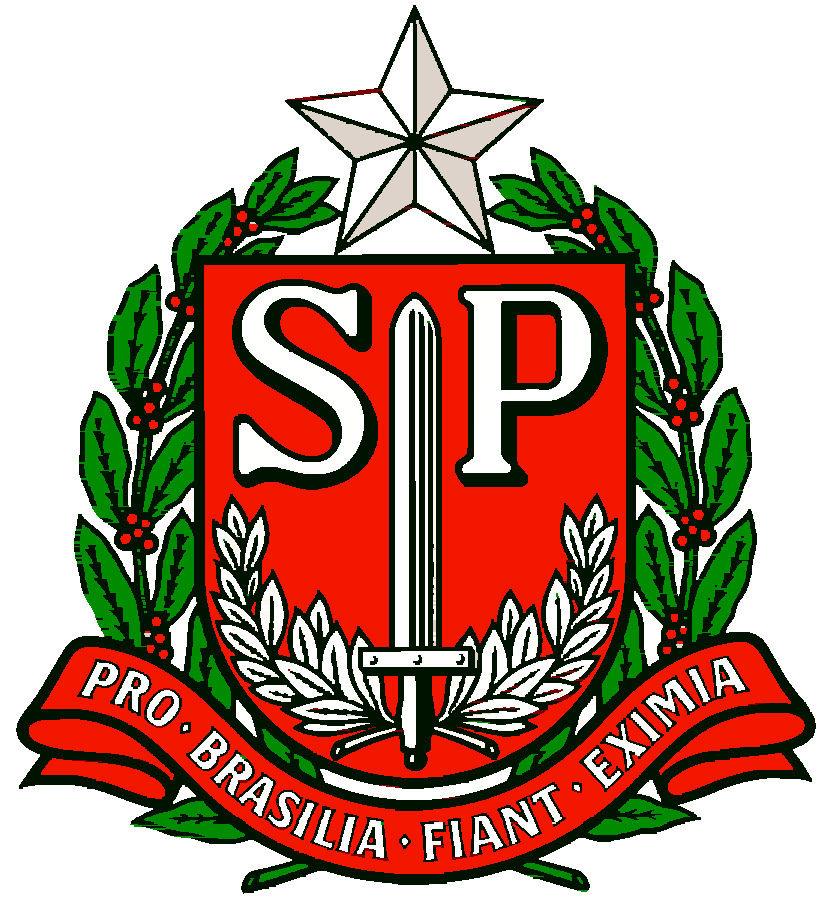 GOVERNO DO ESTADO DE SÃO PAULOSECRETARIA DE ESTADO DA EDUCAÇÃODIRETORIA DE ENSINO DA REGIÃO OSASCONÚCLEO PEDAGÓGICO